План-график размещения заказов на поставки товаров,
выполнение работ, оказание услуг для нужд заказчиков на 2015 годНачальник  УОДОМС Гахова Е.В.  «15» января 2015года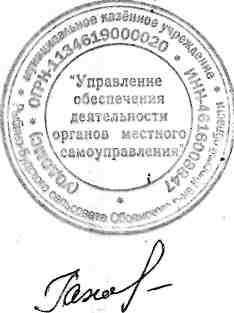 Наименование заказчикаМуниципальное казённое учреждение «Управление обеспечения деятельности органов местного самоуправления» Рыбино-Будского сельсовета Обоянского района Курской областиЮридический адрес, телефон, электронная почта заказчикаКурская область, Обоянский район, слобода Рыбинские-Буды, ул. Карачевка, 32, 8 (47141) 2-52-74, ИНН4616008847КПП461601001ОКАТО38226860000КБКОКВЭДОКДПУсловия контрактаУсловия контрактаУсловия контрактаУсловия контрактаУсловия контрактаУсловия контрактаУсловия контрактаУсловия контрактаУсловия контрактаСпособ размещения заказаОбоснование внесения измененийКБКОКВЭДОКДП№ заказа (№ лота)Наименование предмета контрактаМинимально необходимые требования, предъявляемые к предмету контрактаЕд. измеренияКоличество (объем)Ориентировочная начальная (максимальная) цена контракта(руб.)Условия финансового обеспечения исполнения контракта (включая размер аванса *)График осуществления процедур закупкиГрафик осуществления процедур закупкиСпособ размещения заказаОбоснование внесения измененийКБКОКВЭДОКДП№ заказа (№ лота)Наименование предмета контрактаМинимально необходимые требования, предъявляемые к предмету контрактаЕд. измеренияКоличество (объем)Ориентировочная начальная (максимальная) цена контракта(руб.)Условия финансового обеспечения исполнения контракта (включая размер аванса *)Срок размещения заказа
(мес., год)Срок исполнения контракта (месяц, год)Способ размещения заказаОбоснование внесения изменений12345678910111213140010113772140124422164.2064200201Услуги связив соответствии с требованием заказчикаусл.17000,00-01.201512.2015Закупка у единственного поставщика0010113772140124222164.20.1264200192Оказание услуг по обеспечению интернетомв соответствии с требованием заказчикаусл.16000,00-01.201512.2015Закупка у единственного поставщика0010113772140124222672.20722200263Обслуживание сайтав соответствии с требованием заказчикаусл.16000,00-01.201512.2015Закупка у единственного поставщика00101137721401242226572.5057250204Оказание услуг по техническому обслуживанию средств ЭВМв соответствии с требованием заказчикаусл.13000,00-01.201512.2015Закупка у единственного поставщика0010113772140124422351.51.360.30.215151306030215Потребление  природного газа, транспортировкагаза в соответствии с требованием заказчикам3750040000,00-01.201512.2015Закупка у единственного поставщика0010113772140124422360.30.226030216Потребление электроэнергиив соответствии с требованием заказчикаквт77100,00-01.201512.2015Закупка у единственного поставщика0010113772140124422574.50.17Ремонт и обслуживание зданийв соответствии с требованием заказчикаусл.11000,00-01.201512.2015Наём раб. силы0010113772140124422557.205720008Техническое обслуживание газовых приборовв соответствии с требованием заказчикаусл.24000,00-01.201512.2015Закупка у единственного поставщика0010113772140124434051.5123202129Покупка бензинав соответствии с требованием заказчикаруб.80000,00-01.201512.2015Закупка у единственного поставщика0010113772140124434052.47.352473010Покупка канцтоваровв соответствии с требованием заказчикаруб.10000,0001.201512.2015Закупка у единственного поставщика0010113772140124431052.4652461011Покупка хозтоваровв соответствии с требованием заказчикаруб.10000,00-01.201512.2015Закупка у единственного поставщика